Children’s Book Gallery Walk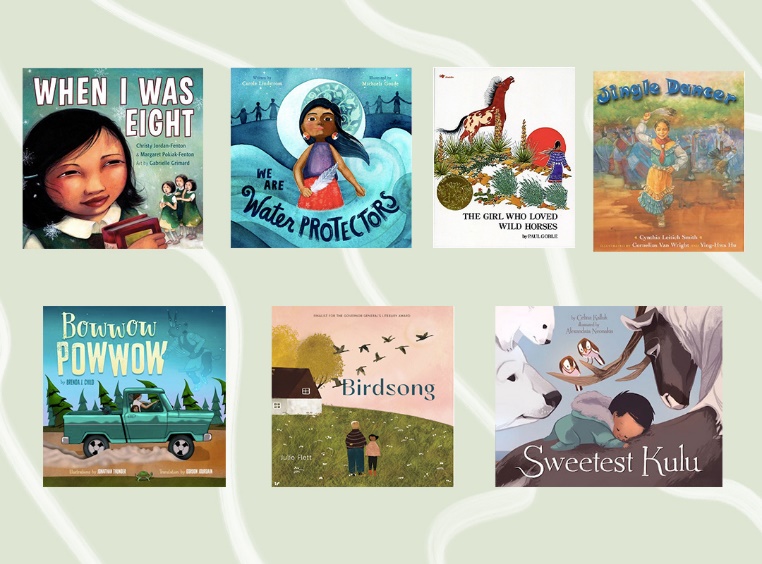 In groups of four, choose the following roles:Reader (reads the book out loud), discussion manager (facilitates the discussion and poses questions), recorder (writes down the answers on the worksheet)  reporter (reports out to the other groups at the end) EACH STUDENT IS REQUIRED TO PARTICIPATE IN DISCUSSION DESPITE THE ROLERead and discuss each of the books in the stations. You have 15 minutes to do thisTo discuss: What is the topic of the story?What is the theme or the story?What themes correspond to the beliefs/values that you see to the right?How do the visuals enhance the storyline?In your final station, have the recorder fill in the Discussion Questions graphic organizer with ALL students’ ideas.  The reporter is to present the story and the answers to the rest of the class, asking for input to improve their worksheet. Exit slip: what did you learn about exploring children’s literature? 